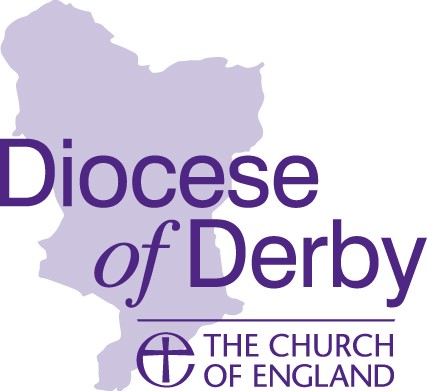 DERBY DIOCESAN BOARD OF FINANCERaymond Ross Fund – Small GrantsA portion of the established Raymond Ross fund is now being made available to parishes to quickly complete smaller mission focussed capital projects; for example, these might relate to accessibility, welcome, small-scale redevelopment of internal spaces etc.In common with the Large Grant Scheme, your project needs to generate outcomes which achieve and support mission, community or growth.The maximum grant available will be £5,000 and does not need to be match funded.  Parishes will be required to take up grants within 12 months of a successful application. Applications will be assessed by the Business Committee on a monthly basis.CRITERIA FOR SMALL GRANTSYou should ensure that your application meets as many of the following conditions as possible: Imaginative schemes with full PCC supportChurch premises with strategic, long term futureSingle capital projects, not routine repairs or salariesChurches with minimal existing resources and reservesSupport of the Deanery Synod Standing CommitteeCommitment to contribute toward the Common FundFull disclosure of all parish accountsCompliance with Faculty Jurisdiction, disability legislation etc. where applicableMission of the church in the community articulated by the PCCOnly one application per churchAPPLICATION FORMS, ADVICE, CONTACT NUMBERS Completed applications should be addressed to:Raymond Ross FundMission & Ministry Team, Derby Church House, 1 Full Street, Derby, DE1 3DROr emailed to gareth.greenwood@derby.anglican.orgApplications will only be considered with authorising signatures and accompanied by full supporting documentation.Further assistance can be sought from Gareth Greenwood, Community Project Development Officer, who will also gladly advise parishes at an early stage of developing project plans, to include community engagement and at later stages with regard funding possibilities.Email: gareth.greenwood@derby.anglican.org 			Tel: 01332 388690 